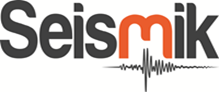 Nejlepší bakalářská a diplomovápráce v oboru geofyziky a seismiky 2015/2016ČESTNÉ PROHLÁŠENÍJá, ………………………………………..…………………………………………….datum narození ………………………………………………………………….Bytem ………………………………………………………………………………..tímtočestně prohlašuji,že jsem diplomovou/bakalářskou práci přihlašovanou do soutěže firmy Seismik s.r.o. (Nejlepší diplomová/bakalářská práce) v oboru teoretické a užité geofyziky vypracoval/a samostatně a v souladu s autorským zákonem.V      				             dnePodpis: